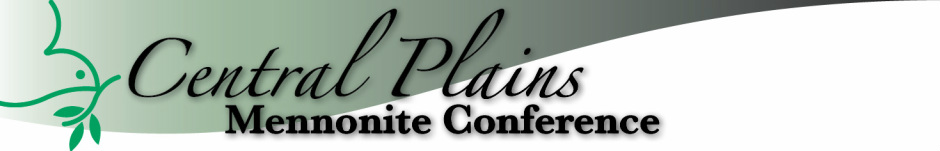 	Lodging InformationAnnual Meeting 2015June 18-21, 2015Each person is responsible for arranging their own lodging.